How many answers can you get? If you are stuck 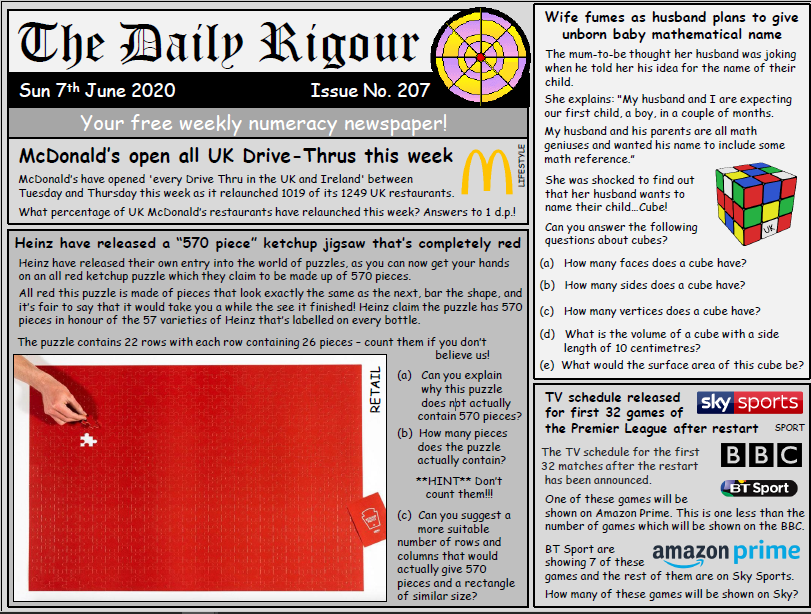 with some then just miss it out or ask in Teams or by e-mail for some help. Q.AnswerMcDonaldsJigsaw a)Jigsaw b)Jigsaw c)Rubix Cube a)Rubix Cube b)Rubix Cube c)Rubix Cube d)Rubix Cube e)Football on TV